Sample Commitment Letter to ClientsAN Antibiotic USE commitment From veterinary clinics[Date]Dear Valued Client,Antibiotic resistance, or the ability of bacteria to withstand the effects of antibiotic treatment, is a growing problem for our pets, and it is also a major public health concern. Widespread use of antibiotics in human and animal health is a major driver of the problem of antibiotic resistance. Veterinarians play an important role in the fight to preserve the effectiveness of antibiotics. Just as antibiotics are not appropriate for all infections in people, including the common cold, influenza, and most cases of bronchitis and sinusitis, antibiotics are not always the answer when our pets get sick. In addition, it is important to keep in mind that antibiotics are not themselves without harm, so they should only be used when needed. Antibiotics can lead to drug reactions, diarrhea, or development of new infections that are difficult to treat.At [VETERINARY CLINIC NAME], your pet’s health is important to us. We have made a commitment to antibiotic stewardship, or prescribing antibiotics only when they are needed, so that we can preserve their power while effectively treating infections.If you have questions or comments about antibiotic use or the problem of antibiotic resistance, please let your veterinarian know at your next appointment, or contact a staff member at any time. Sincerely, [NAME]1/2020To obtain this information in a different format, contact cavsnet@umn.edu.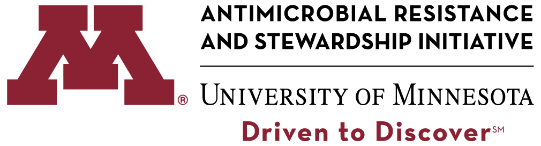 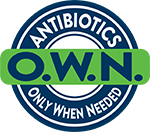 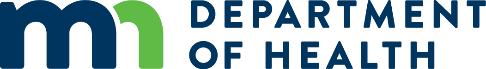 